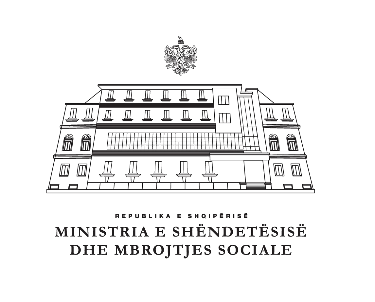 CERTIFIKATËZ./Znj._____________Për përfundimin me sukses të trajnimitGrup kolegësh ndërmjet Mjekëve të familjes dhe infermiereve të Qendrës Shëndetësore Nr. 1-Tiranë: “Menaxhimi në KSHP i pacientëve me Covid-19”Dhjetor 2020-Prill 2021Ky aktivititet është i akredituar nga Qendra Kombëtare e Edukimit në Vazhdim. Pjesëmarrësit i jepen  … krediteDrejtorQendra Shëndetësore Nr. 1, Tiranë